InhoudGegevens stage									blz. 2Sollicitatiebrief									blz. 3Omschrijving stageplaats							blz. 6Arbeidsorganisatie en arbeidsomstandigheden				blz. 8Interview met beroepsbeoefenaar						blz. 10Beroepstoelichting								blz. 12Zelfbeoordelingsformulier 1							blz. 13Zelfbeoordelingsformulier 2							blz. 17Evaluatievragen									blz. 21Webverslag										blz. 23Uitwerking stageopdrachten							blz. 24Bijlage 1 Dagverslagen 1 t/m 20						blz. 36Bijlage 2 urenverantwoording							blz. 45Beoordelingsformulier stageadres						blz. 46Gegevens  stageGegevens stagiairNaam: Robin van BeemAdres: Eindakkers 96669 GA DodewaardStageperiode: 13 januari t/m 23 juni 2017Stagebegeleidende docent: E. Falter. / A. RothuisGegevens stageadresNaam: Van Eck en Oosterink  CommunicatieregisseursAdres: Edisongring 26669 NBDodewaardStagebegeleider: René van EckCVSollicitatiebriefCONTACTEindakkers 96669 GA DodewaardRobinvb29@gmail.com0488-412547	ROBIN VAN BEEMHEER VAN ECK • VAN ECK EN OOSTERINK • EDISONRING 2 • 6669 NB DODEWAARD21-6-2017Betreft: Stageplek SchoolGeachte Heer van Eck,Via deze sollicitatiebrief wil ik mijzelf voorstellen. Mijn naam is Robin van Beem, ik ben 14 jaar, en ik zit nu in leerjaar 3. Ik stuur deze sollicitatiebrief omdat ik voor school een snuffelstage moet gaan lopen. Bij deze leek het mij een goed idee om een te gaan kijken naar iets wat mij interesseerde. Ik zoek en geschikte stageplaats voor 13 januari 2017, elke vrijdag tot en met 23 juni 2017. Deze stage zou ik graag bij uw bedrijf willen vervullen. Uw bedrijf lijkt ij erg geschikt en ik hoop dat ik er veel kan leren.Aan gezien mijn interesses naar de kant van designing, ICT en dtp gaan, leek dit mij een goede kans. Maar een andere taak in uw bedrijf is ook goed. Ik hoop dat ik mij tijdens de stage kan oriënteren en meer leren over het vak. Ik heb een positieve instelling, en ik hou van samenwerken. Ook ben ik een persoon die zijn eigen ideeën wil laten zien. Ik denk ook graag mee. U kunt er zeker van zijn dat ik mijzelf tot het uiterste zet om mijn beste kant te laten zien, en te laten zien wat ik allemaal kan. Voor mijn persoonlijke gegevens en informatie, verwijs ik u naar mijn CV. Daar kunt u meer informatie vinden over mijzelf. Ik hoop dat deze brief en CV u voldoende informatie gaf. Graag wil ik u bedanken voor het lezen van deze sollicitatiebrief. In afwachting van uw reactie en met vriendelijke groet,Robin van Beem
Omschrijving stageplaatsVan Eck en Oosterink communicatieregisseurs.Dit bedrijf help onder anderen ziekenhuizen, maar ook grote bedrijven. Ze maken websites, visitekaartjes, geboortekaarten, rouwkaarten, folders etc. noem het maar op. Voor ziekenhuizen is dit bedrijf vooral bezig met het maken van informatiefolders en mappen. De naam van dit bedrijf is gekozen omdat de oprichters (René van Eck en Mr. Oosterink) hun eigen achternaam hebben gebruikt. Mr. Oosterink is nu al een paar jaar met pensioen, maar het bedrijf heeft nog steeds een goed vooruitzicht.  Dit bedrijf heeft rond de 20/25 personen die er werken. 3 daarvan zijn chauffeurs. Zij brengen alle pakketten rond naar ziekenhuizen en grote bedrijven.  Rond de 5 mensen werken altijd in de drukkerij. Zij sealen daar pakketten, zorgen dat alles goed op maat, volgorde en kleur ligt, en ze printen de goede orders uit. (orders als in het product wat de klant wil). De andere werknemers werken meestal op het kantoor, of ze zitten bij een vergadering. Meestal werk je op het kantoor alleen met computers en daarbij begin je dus met het maken van een order.Er zijn niet echt grote verschillen in het werk dat ze doen. Natuurlijk is buschauffeur zijn iets heel anders dan iemand die op het kantoor zit, maar tussen kantoor en drukkerij zit niet al te veel verschil. Op kantoor maak je orders. Net als bij de drukkerij. Maar deze orders zijn meestal snel klaar en hoeven niet te worden uitgeprint of worden geseald. In de drukkerij maak je natuurlijk ook orders. Deze worden ook via de computer gemaakt, maar worden een stuk of 25x uitgeprint. Daarna worden ze geseald, en de orders van het kantoor gaan via de mail. Er zijn 5 afdelingen. Je hebt werken op het kantoor met orders, designs maken voor websites, afspraken regelen met bedrijven en inkopen doen, werken in de drukkerij en pakketjes bezorgen met de bus. Zelf heb ik meegeholpen met het maken van orders, dus werken op het kantoor. Maar ik heb ook geholpen bij het maken van een nieuwe website voor een bedrijf dat machines verhuurt voor op het land.     Als ze bijvoorbeeld even niks voor me hebben, dan werk ik soms ook mee in de drukkerij. Dan help ik met het sealen van pakketten, maar ook met het tellen van folders of tijdschriften etc. Buiten het normale dagprogramma zijn er natuurlijk ook vergaderingen of bedrijfsuitjes die moeten worden geregeld. Daarvoor regelt de baas zelf alles. Dan belt hij bijvoorbeeld een bedrijf op, en vraagt of ze tijd hebben om een presentatie te laten zien van hun werk.Het bedrijf staat vooral beken om het wit en rood. Dat is ook de huisstijl. De omgeving is erg mooi, als je naar buiten kijkt bij het kantoor dan kun je kijken naar het grasveld, en het meer wat rondom het gebouw ligt. Het kantoor is best knus ingericht, maar ook modern. De tafels zijn groot en ruim, het is netjes en gezellig, en de werksfeer is erg leuk. In de drukkerij is alles erg goed ingericht. De opslag is boven gemaakt zodat het minder rommelig lijkt. De machines staan allemaal bij elkaar dus als je wat nodig hebt dan loop je gewoon naar de overkant. Het is er ruim, niet gevaarlijk en het is er nooit heet door de lekkere airco die er is.De indeling van hoe alles staat is erg handig. Er staat een grote muur waarvan een showmuur is gemaakt, en het geeft meer ruimte in het gebouw. Ik had het zelf eigenlijk niet beter in kunnen richten. Het is er netjes en er is genoeg ruimte. Er staat ook een voetbaltafel voor als je je verveelt, of je gaat even lekker op de bank zitten om te relaxen.  Er zijn grote ramen waardoor er veel zonlicht is, maar het word nooit heet. Ook kun je gewoon naar de keuken lopen om lekker even wat verfrissends te halen. 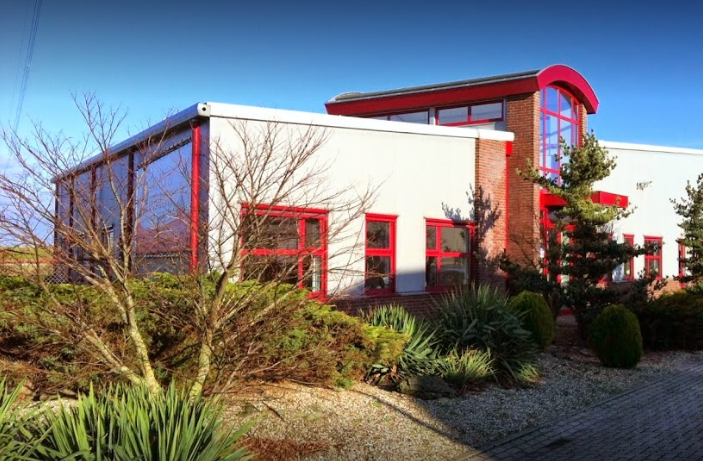 Arbeidsorganisatie en arbeidsomstandighedenWat is een cao?Een cao is kort samengevat een afspraak die tussen werknemer en werkgever is gemaakt. Maar dan op papier, en met handtekening. Cao betekend Collectieve ArbeidsOvereenkomst.  In dit papier staan alle afspraken die gelden voor alle werknemers binnen een bedrijf.Heeft het bedrijf een cao?Ja, heel simpel.Wat zijn de belangrijkste punten in een cao?De arbeidsduur, hoe lang je werkt in dit bedrijf. OntslagregelingOverwerken, en de regeling daarvanVakantiedagenPensioensregelingFunctiewaarde Wat houdt de Arbo-wet in?De arbeidsomstandigheden staan allemaal in de Arbo wet. Deze wet geld voor alle werknemers in heel Nederland. Goede arbeidsomstandigheden maken het leven van werknemers veel gemakkelijker en leuker.Verschillen in loon?in dit bedrijf zijn er niet echt grote verschillen in loon. Natuurlijk is er wel een verschil tussen buschauffeur en iemand die op het kantoor werkt. Tussen de mensen in de drukkerij en de mensen op het kantoor zit er niet echt verschil in loon. Iedereen krijgt het prima verdeelt en is ook blij over de hoeveelheid loon.Hoeveel vakantiedagen krijgt een werknemer?elke werknemer in dit bedrijf heeft minstens recht op 4 weken vakantie. Daarnaast kun je ook 2 weken vakantie krijgen, omdat de baas dat heeft gezegd. Als je minstens 25 uur in de week werkt, dan heb je recht op 100 vakantiedagen per jaar. Als je bijvoorbeeld ziek bent, dan kan het ook maar zo zijn dat die dagen van je vakantiedagen worden afgeteld. Wat is het netto?Netto is het bedrag dat je elke maand op je rekening krijgt. Je salaris dus. Hoe hoog je netto of bruto is, staat op je loonstrookje. Loon/salaris staat op je bankrekening als alle belasting eraf is.Wat is een loonstrook?Een loonstrook is wat je elke maand meekrijgt. Er staat op hoeveel je betaald krijgt, hoeveel loonheffing eraf gaat, en hoeveel je overhoud. Als alle belasting van je loonstrook af is, dan is het eindbedrag hetgeen wat je overhoud als salaris. Een loonstrook bestaat uit:BrutoloonLoonheffingSalarisBijtellingenBrutoloon is hetgeen wat je hebt verdient. Dit is dus wat je betaald krijgt en het is ook afgesproken in je cao.  Loonheffing is een soort van verzamelnaam voor alle soorten verzekeringen die van je loon afgaan. Daarbij zitten bijvoorbeeld verzekeringen, zoals die van de werknemers en de zorg.Salaris is een ander woord voor arbeidsloon.  Je salaris is hoeveel je werkgever je geeft voor je baan. Dus hoeveel je verdient per maand, maar dan nog zonder alle verzekeringen erbij.Bijtellingen krijg je meestal als je van je baas een auto van het werk krijgt. Als voorbeeld, als jij een auto krijgt, en je rijdt daar privé mee, dan komt er bij de bijtelling de huur van de auto te staan. Dat gaat dus van je salaris af.Dit is een voorbeeld van een loonstrook. Je kunt er duidelijk zien welke onderdelen er allemaal in zitten.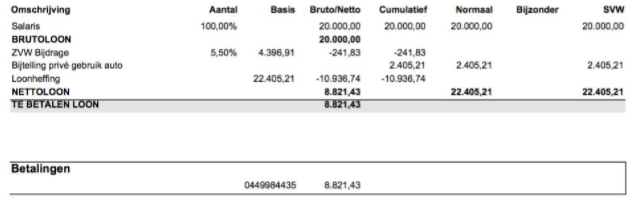 Interview met beroepsbeoefenaarNaam: Mark VerheyFunctie: webdesignerWat voor werk doet u: ik help bij het maken van websites. Daarbij geef ik vorm in de website en ik ontwikkel ze zodat ze snel kunnen worden gebruikt.Waarom bent u dit werk gaan doen: ik wist vroeger nooit wat ik wilde worden. Mijn vrienden gingen dingen doen met computers en dat leek mij ook erg interessant.  Ik volgde een opleiding met ICT, en ik ging cursussen online doen. Toen kwam ik erachter dat ik dit werk toch best leuk vond.Wat zijn de leuke kanten van het werk: de afwisselende opdrachten die ik moet doen. Dan voelt het alsof je alles kan. Er zijn zo veel verschillende dingen dat je niet kan kiezen. Je weet maar nooit wat voor opdracht je krijgt. Er is erg veel te doen.Wat zijn de mindere kanten: lastige momenten. Wanneer er bijvoorbeeld iemand niet is die je erg hard nodig hebt. Ook wanneer klanten niet mee willen werken. Maar daar gaan we maar niet verder op in. Sommige opdrachten zijn best vermoeiend en dan word het erg lastig. Gelukkig krijg ik goede hulp.Vindt u het werk zwaar of vermoeiend:  zoals ik al zei, ik vind dit werk alleen vermoeiend als dat gebeurt. Maar als dat niet gebeurt, dan is het werk best lekker. Ik begin en eindig op goede tijden en ik krijg lekkere vakanties.Welke tijden werkt u: ik werk van half 8 tot 4uur in de middag. Soms blijf ik dan even om mijn werk af te maken. Ik werk 36 uur in de week, dus dat valt best wel mee. Het zijn erg goede tijden voor werk.Kunt u nog doorgroeien in werk: ja, vooral met het programmeren van websites. Je komt veel dingen tegen die je moet weten. Als ik dan niks weet dan kan ik van mijn collega goede tips en uitleg krijgen. We leren veel van elkaar.Welke opleiding heb je nodig: PHP, maar ikzelf heb vooral dingen geleerd door korte studies en cursussen te volgen. Ik heb niet specifiek een grote opleiding gedaan tot webdesigner.Bent u tevreden over de cao: ja, daar ben ik heel kort over. Ik hou mezelf er ook niet echt mee bezig. Ik vind dat ik gewoon goed kan werken.Bent u lid van een vakbond: neeZou u iets veranderen aan het bedrijf: nee, ik ben erg tevreden over hoe alles word geregeld, en hoe alles is ingericht. Er is genoeg ruimte en als je even wilt relaxen, dan kan dat gewoon.Wat denken uw collega’s van u: leuk, aardig. Iedereen gaat hier respectvol met elkaar om. Dat hoort ook zo. Maar grapjes tussendoor zijn er elke dag. Het is hier erg leuk en er hangt een lekkere sfeer.Wat is het leukste op uw werk: het presenteren van websites aan klanten. Dan kan ik laten zien hoeveel klanten eigenlijk kunnen doen om hun website meer aantrekkingskracht te geven. Ik kan dan ook laten zien hoe goed ik ben. Ook mooi is dat klanten je complimenten geven. Dat je het werk bijvoorbeeld erg goed hebt gedaan. Daar word ik altijd blij van. Wij proberen het voor de klant zo goed mogelijk te maken, zodat ze snel weer aan de slag kunnen.Dit is een van de websites die Mark heeft gemaakt.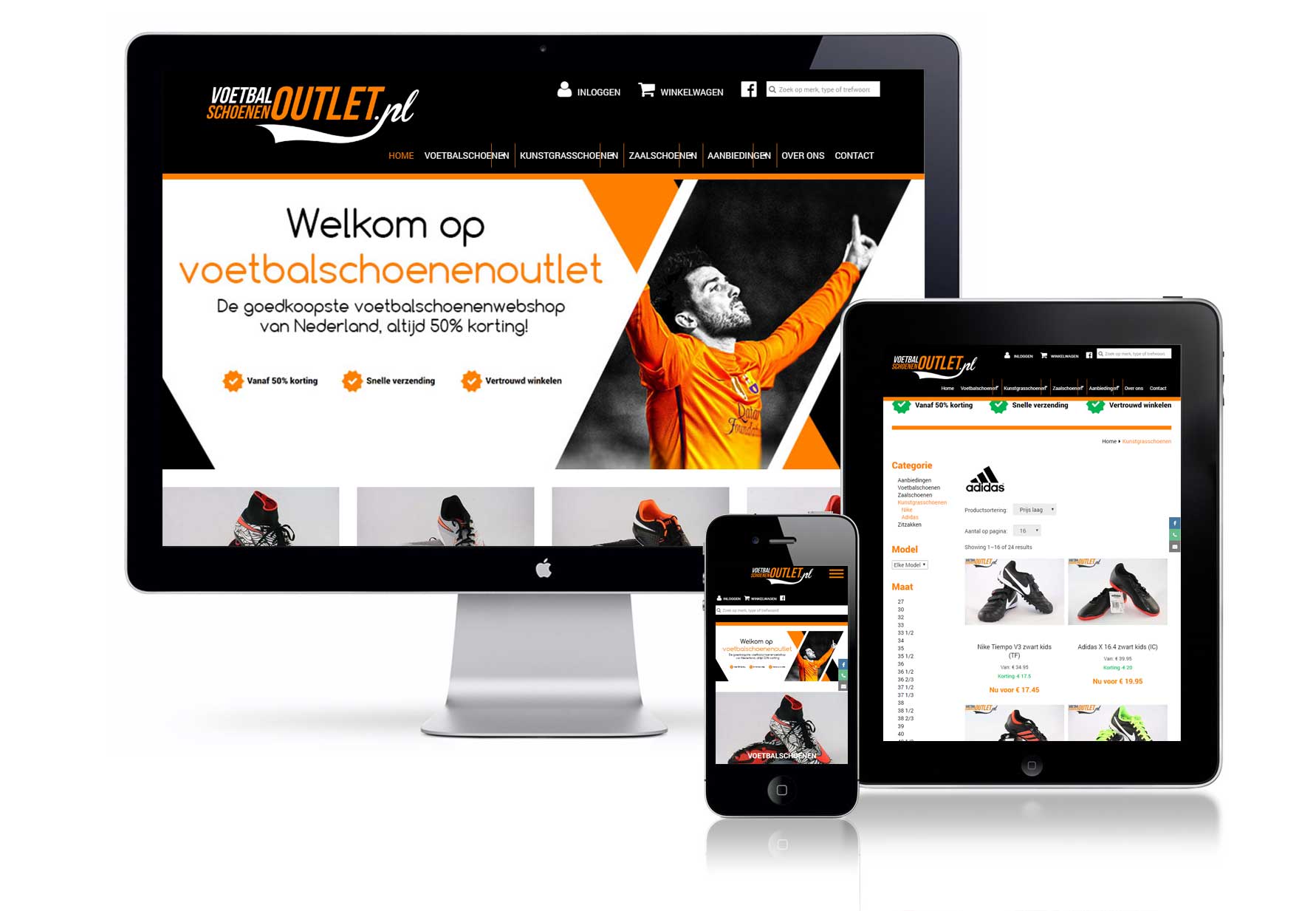 BeroepstoelichtingWelke vervolgopleiding heb je nodig?Je hebt verschillende opleidingen die je kunt volgen. Je hebt bijvoorbeeld sites waarbij je je kunt aanmelden voor een online cursus. Cursussen zoals multimedia design, marketing en communication en design algemeen.  Ook kun je snelle trainingen doen. Daarmee oefen je hoe goed je bent, en of je het bijvoorbeeld wel aan kan. Er zijn natuurlijk ook opleidingen die je op scholen kunt doen, of op een universiteit. Als je bijvoorbeeld op zoek bent naar zoiets, dan kom je al gauw in scholen terecht in grote steden zoals Amsterdam, Utrecht of Rotterdam. Zit je te denken aan een vervolg? Dan kun je het beste opzoek gaan naar een opleiding voor ICT, PHP of DTPWelke groeimogelijkheden zijn er in dit beroep?Er zijn ontzettend veel mogelijkheden om meer te leren. Zoals ik al eerder zij, er zijn genoeg cursussen en trainers die je online kunt volgen. Maar in het beroep zelf leer je zelf ook erg veel en dan leer je vanzelf ook heel veel dingen. At gebeurde bij mij onder anderen ook.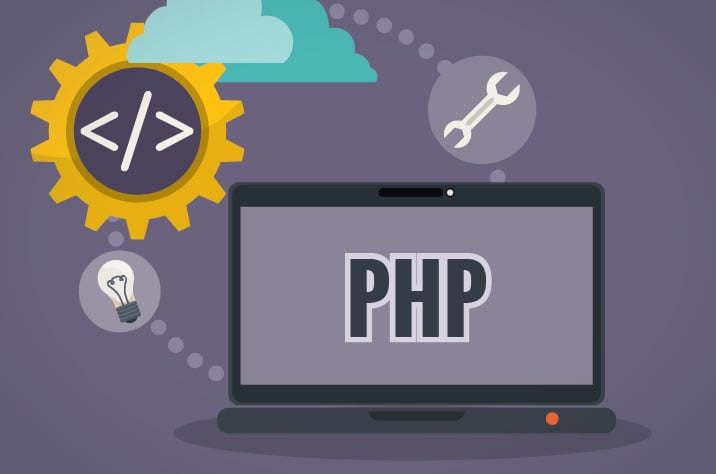 Zelfbeoordelingsformulier 11. Het werk dat me werd opgedragen heb ik:goed gedaanredelijk gedaanmatig gedaan________________________________________________________________2. Ik had bij het uitvoeren van de opdrachten:veel hulp nodigweinig hulp nodiggeen hulp nodig________________________________________________________________3. Het werk heb ik met:veel plezier gedaanplezier gedaanweinig plezier gedaan________________________________________________________________4. lk vind zelf dat ik:veel initiatief heb getoondsoms wel initiatief heb getoondweinig initiatief heb getoond________________________________________________________________(initiatief tonen = zelf iets ondernemen, ideeën naar voren brengen)5. Ik deed mijn werk in een:hoog temponormaal tempolangzaam tempo________________________________________________________________6. Ik was:keurig op tijd op mijn werksoms te laat op mijn werkvaak te laat op mijn werk________________________________________________________________7. Ik heb mijn werk:heel netjes uitgevoerdnetjes uitgevoerdbeetje slordig uitgevoerd________________________________________________________________8. Ik zag er iedere dag:heel netjes uitnetjes uitwat slordig uit________________________________________________________________9. Verzuim:geengeringvaakdata verzuim ______________________________________________________10.lk vond dat ik:vanaf het begin heel goed meedraaide in het bedrijf/ de instellinggaandeweg steeds beter mee ging draaien in het bedrijf / de instellingeigenlijk niet leuk meedraaide in het bedrijf/ de instelling________________________________________________________________11.Met mijn collega's kon ik:heel goed opschietenredelijk opschietenniet zo best opschieten________________________________________________________________Doc: sms stageboek 1212.Met het leidinggevend personeel kon ik:heel goed opschietenredelijk opschietenzo best opschieten________________________________________________________________13.Als er problemen waren dan werd ik:prima door mijn collega's opgevangendoor mijn collega's opgevangenniet goed door mijn collega's opgevangen________________________________________________________________Opmerkingen: ik zelf heb erg veel genoten van deze paar maanden van stage. Ik heb zelf het idee dat ik al mijn opdrachten best goed heb uitgevoerd.Datum: 21-6-2017Handtekening: 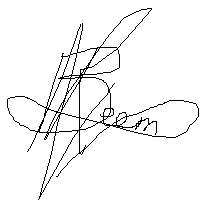 Zelfbeoordelingsformulier 21. Het werk dat me werd opgedragen heb ik:goed gedaanredelijk gedaanmatig gedaan________________________________________________________________2. Ik had bij het uitvoeren van de opdrachten:veel hulp nodigweinig hulp nodiggeen hulp nodig________________________________________________________________3. Het werk heb ik met:veel plezier gedaanplezier gedaanweinig plezier gedaan________________________________________________________________4. lk vind zelf dat ik:veel initiatief heb getoondsoms wel initiatief heb getoondweinig initiatief heb getoond________________________________________________________________(initiatief tonen = zelf iets ondernemen, ideeën naar voren brengen)5. Ik deed mijn werk in een:hoog temponormaal tempolangzaam tempo________________________________________________________________6. Ik was:keurig op tijd op mijn werksoms te laat op mijn werkvaak te laat op mijn werk________________________________________________________________7. Ik heb mijn werk:heel netjes uitgevoerdnetjes uitgevoerdbeetje slordig uitgevoerd________________________________________________________________8. Ik zag er iedere dag:heel netjes uitnetjes uitwat slordig uit________________________________________________________________9. Verzuim:geengeringvaakdata verzuim ______________________________________________________10.lk vond dat ik:vanaf het begin heel goed meedraaide in het bedrijf/ de instellinggaandeweg steeds beter mee ging draaien in het bedrijf / de instellingeigenlijk niet leuk meedraaide in het bedrijf/ de instelling________________________________________________________________11.Met mijn collega's kon ik:heel goed opschietenredelijk opschietenniet zo best opschieten________________________________________________________________12.Met het leidinggevend personeel kon ik:heel goed opschietenredelijk opschietenzo best opschieten________________________________________________________________13.Als er problemen waren dan werd ik:prima door mijn collega's opgevangendoor mijn collega's opgevangenniet goed door mijn collega's opgevangen________________________________________________________________Opmerkingen: als ik teruglees op mijn vorige beoordeling, dank vind ik dat ik erg vooruit ben gegaan. Ik werk sneller, netter en ik kan veel lol hebben met collega’s. ook leer ik om steeds meer met mensen om te gaan. En verlegenheid trekt snel weg.Datum: 21-6-2017Handtekening: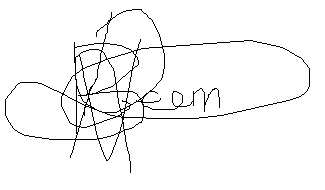 Evaluatievragen1. Heb je in deze periode veel gezien en geleerd ?Noem een aantal dingen!Ik heb erg veel geleerd. Ik kan nu erg goed omgaan met adobe photoshop, InDesign, illustrator, noem maar op!  Ook heb ik geleerd hoe je betere communicatie maakt met andere mensen. Voorheen was ik best nerveus, maar door alle ervaring die ik opdeed is het me gelukt meer voor mezelf op te komen. Ik was eerst best verlegen, maar naarmate ik vaker ging, trok dat gevoel weg. Ik ben erg blij dat ik zo veel heb kunnen leren daar. Ik ben ze eeuwig dankbaar.2.  Wat vond jij zelf belangrijk om te leren?Het samenwerken met je collega’s. je moet natuurlijk met iedereen goed kunnen samenwerken. Als je bijvoorbeeld elke vrijdag naar je stage toegaat met een rotgevoel, of je mag je collega’s niet, dan is het natuurlijk niet leuk. Ik denk dat je goed moet kunnen omgaan met mensen.3. Vond je deze periode zoals je had verwacht? Denk hierbij aan punten zoals:- het werk zelf- de taken die je hebt gedaan- contacten ( met bewoners, collega's medewerkers, cliënten / klanten)- de begeleidingJa, al die punten kwamen ook langs. Ik had zelf al een beetje een idee wat ik ging doen, maar dat is natuurlijk nooit hetzelfde. Elke vrijdag deed ik weer iets anders, en ik leerde meer en meer. Ook heb ik veel klanten ontmoet en ik heb zelfs de burgemeester geholpen met iets. Dat vond ik zelf best gaaf om te doen.4. Wat is je mee gevallen ?Ja, ik dacht dat het echt spannend ging worden, en hard werken etc. maar al die dingen voelen erg mee. Iedereen was er erg aardig, en de sfeer was enorm gezellig. Er zijn natuurlijk ook serieuze momenten, maar een grapje kan er wel tussendoor.Wat is je tegen gevallen ?Nee, absoluut niet. Het was enorm gezellig en leerzaam. Er was geen dag voorbij gegaan waarbij ik met een slecht gevoel naar huis ging. Elke keer als ik klaar was voelde ik me wel opgelucht, maar ook blij. Vooral omdat ik elke dag weer iets nieuws leerde.5. Wat vond je jouw sterke punten tijdens je stage?Denk hierbij bijvoorbeeld aan :- belangstelling voor het werk- inzet- doorzettingsvermogen- samenwerking- initiatieven nemenIk denk het nadenken over projecten en samenwerking. Ik heb veel collega’s geholpen met het zoeken van logo’s tot het helpen in de drukkerij. Dat vond ik ook het leukste om te doen. Een beetje extra hulp is altijd welkom.6. Wat vond je jouw minder sterke punten tijdens je stage ?Ik denk…het communiceren. Omdat ik aan het begin nogal zenuwachtig was en verlegen. Maar gelukkig heb ik daar weinig last meer van.7. Had je wel eens moeilijkheden? Zo ja, op welke manier heb je die opgelost ?Niet altijd, maar als ik hulp nodig had, dan was ik bij iedereen welkom om vragen te stellen. 8. Denk je dat dit werk je ligt?Waarom wel, waarom niet ?Ik denk van wel. Ik vind het zelf erg leuk om te doen, en ik hou van ontwerpen. Omdat ik dat ook veel op mijn stage deed, voelde ik me echt thuis. Het was echt leerzaam en ik zou er zelf best wel willen werken. Misschien zoek ik verder in die richting voor mijn opleiding.WebverslagWaar heb je stage gelopen?IK heb stage gelopen bij Van Eck En Oosterink Communicatieregisseurs. Het is een bedrijf wat je helpt met het maken van je visitekaartje, website, kaarten en nog veel meer. Dit bedrijf staat op een industrieweg.Wat voor dingen deed je daar zoal?ik heb daar geholpen met het maken van visitekaarten, websites en posters. Daarnaast ben ik ook bezig in de drukkerij. Meestal ben ik dan mappen voor ziekenhuizen aan het samenstellen, of ik help met het sealen van pakketten. Ook help ik mee met het opruimen, want dat moet natuurlijk ook gebeuren. Ik help graag mee, en als er iemand was die mijn hulp nodig had, dan deed ik dat met veel plezier.Wat heb je geleerd?Het belangrijkste wat ik heb geleerd is het werken met photoshop. Ik had dat nog nooit gedaan en nu is dat veel makkelijker geworden. Ook heb ik geleerd hoe je met adobe illustrator en InDesign werkt. Nu weet ik hoe een seal machine werkt. Die dingen zijn altijd warm, niet lekker dus als het warm is. Geholpen aan de snijmachine, en geprobeerd om mijn vingers er niet af te snijden. (was wel leuk werk hoor). En ik weet hoe de printmachine werkt. Het is niet zo’n ding wat iedereen in zijn huis of op school heeft. De machine is heel groot, lang en snel. Deze machine vouwt de blaadjes, niet ze, maakt er gaatjes in en legt ze op volgorde. Als dat niet handig is dan weet ik het ook niet meer.Hoe vond je het?Op de eerste dag vond ik het echt spannend. Ik was thuis al aan het stressen of ik wel op tijd kwam, en waar ik heen moest. Toen ik er eenmaal was viel alles best wel mee. Iedereen was ontzettend aardig en iedereen wou me helpen als ik iets niet wist. Het was echt een hele leuke maar ook leerzame ervaring. Ik heb echt heel veel geleurd, en al die dingen zal ik voor altijd onthouden. Behalve als ik aan geheugenverlies lijdt. Maar daar zullen we het maar even niet over hebben. Het was ontzettend leuk en ik zou het nog wel een keer doen.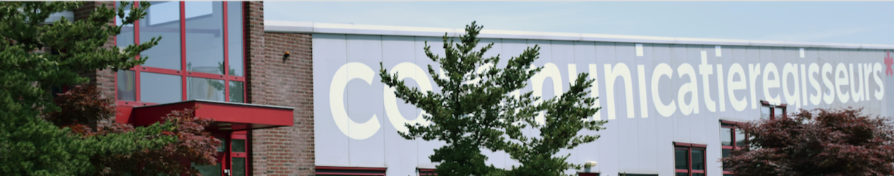 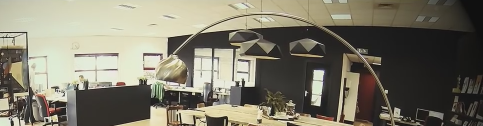 Uitwerking Stageverslag     BedrijfA . De vestigingsplaats1. Waarom is jouw stagebedrijf juist daar gevestigd ?Omdat ze op de industrieweg veel meer ruimte hebben voor hun bedrijf. Het is een makkelijke plek om te komen en je hebt de ruimte.2. Teken een plattegrond van de omgeving (of wijk) van jouw stagebedrijf en geef aan waar in de tekening jouw stagebedrijf ligt.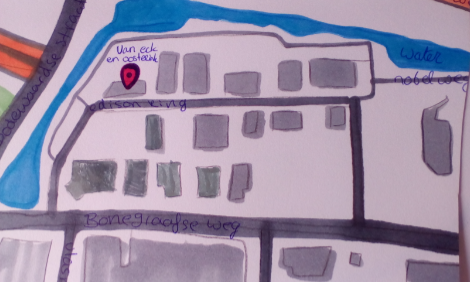 B. Goederen InkoopArtikelen zijn er om te worden verkocht. Het in voorraad hebben van de juistehoeveelheid artikelen is een hele kunst.1. Door hoeveel mensen en op welke manier wordt er ingekocht bij jouw stagebedrijf? (centraal, niet-centraal, bij groothandel, e.d.)er worden door 3 mensen dingen aangeschaft. De baas, omdat die ook vaak dingen regelt. De secretaresse, omdat ze meestal alles besteld als het papier op is, of ze hebben nieuwe producten nodig. En er is nog een mevrouw en die werkt constant in de drukkerij. Als daar ook iets op is, of ze hebben meer nodig, dan belt zij.C. Goederenontvangst1. Beschrijf hoe de goederenontvangst wordt geregeld in jouw stagebedrijf.Er is een speciale plaats voor vrachtwagens om hun pakketten te lossen. Die zit achteraan het bedrijf. Als er een bus staat, dan word er een bel geluid, en dat hoor je door de hele fabriek. Zo weet iedereen dat er pakketten zijn.2. Wat gebeurt er met breuk en/ of bederf als de goederen binnenkomen?Meestal proberen ze het zelf op te lossen, of ze sturen het terug en bellen het bedrijf op waar ze het vandaan hebben.3. Wat gebeurt er met verkeerd geleverde goederen?Die worden netjes en ingepakt teruggestuurd.4. Is er een vaste dag en/ of tijdstip van aflevering? Waarom is dit?Nee, er zijn verschillende tijden. Omdat niet alle pakketjes op tijd klaar zijn, worden ze later geleverd. Je weet dus maar nooit hoe laat een aflevering komt.5. Wat is een mancoformulier en wat gebeurt er mee?Dat is een formulier wat je krijgt als je pakketje bijvoorbeeld kwijt is geraakt.D. Goederen prijzenSommige artikelen moeten eerst worden geprijsd voordat ze het bedrijf uit gaan.Andere artikelen zijn al geprijsd. De verkoopprijs staat vaak in een prijslijst, maarmisschien gaat dat bij jouw anders. Hoe gaat dat bij jouw stageadres?De artikelen die ze verkopen zijn al geprijsd. Dus als je iets wil bestellen of laten uitprinten dan word er meteen gezegd hoeveel het kost.E. Het product“Het product” is het artikel dat een bepaalde bedrijf verkoopt. Afhankelijk van hetproduct wordt het bedrijf ingericht; wel of geen koelmeubels, wel of geenschappen, veel of weinig keuze enz..Het assortimentAlle artikelen die in jouw bedrijf te koop zijn, vormen het assortiment van datbedrijf. Artikelen die de klant in de het bedrijf l verwacht, behoren tot hetkernassortiment (standaardartikelen). Ze bepalen de branche (bedrijfstak) waartoehet bedrijf behoort.Artikelen die niet tot het kernassortiment behoren, vallen onder hetrandassortiment (nevenartikelen), ook wel raamassortiment genoemd.De artikelen hebben een ondersteunende functie.1. Schrijf artikelen van jouw stagebedrijf in het schema die tot hetkernassortiment behoren.Artikelen uit het kernassortiment2. Schrijf artikelen van jouw stagebedrijf in het schema die tot hetrandassortiment behoren.Artikelen uit het randassortimentHet assortiment is niet altijd even groot. Er zijn verschillende maten: deassortimentsmaten.3. Zoek 8 artikelgroepen uit jouw stagebedrijf op en geef aan welkeassortimentsmaten voor die groepen gelden. Schrijf de artikelgroep op engeef aan of het een breed(veel soorten van deze productgroep),smal(weinigsoorten van de productgroep),Diep(veel soorten van éénartikel),ondiep(weinig soorten van één artikel) “Parallellisatie” is het toevoegen van een artikelgroep uit een andere brancheaan het assortiment. Als dit op grote schaal voorkomt noemen wij dat“branchevervaging”.“Specialisatie” is het zich toeleggen op één artikelgroep.4. Onderzoek in hoeverre de termen specialisatie, parallellisatie,branchevervaging op jouw stagebedrijf van toepassing zijn en beschrijf dit inhet kort.Het bedrijf heeft alleen parallellisatie. Ze krijgen steeds nieuwe producten dus die moeten ze allemaal toevoegen aan het asortiment.5. Kent jouw stagebedrijf een huismerk?ja Wat is een A-merk en B- merk en wat zijn de verschillen tussen A, B enhuismerk?Een A-merk is iets wat erg bekend is en van goed kwaliteit. Een B-merk is een soort van kopie van het A-merk maar dan minder bekend en iets anders. En een huismerk kent ook iedereen. Dus een huismerk is altijd beter dan een B-merk.6. Op kleding- of textieletiketjes staan symbolen die de klant vertellen hoe hetartikel moet worden gewassen of behandeld. Ook andere producten kunneninformatie op de verpakking bieden. Denk aan medicijnen of elektrischeapparaten. Etiketten of doosjes van verpakte levensmiddelen kunnen naastwettelijk verplichte informatie over samenstelling, houdbaarheid en gewichtook nog bereidingstips geven. Verzamel 6 etiketten (liefst van je stageadres)van verschillende productgroepen. Plak ze op een a-4, geef aan welkeinformatie wettelijk verplicht is en welke informatie niet voor dat artikel envoeg het bij je verslag.z.o.zF. MarketingMarketing is een onderdeel van economie en met een mix vanmarketinginstrumenten probeer je klanten naar je bedrijf te halen.Deze klanten vormen je doelgroep. Je gebruikt marketing ook om je klanten bij jewinkel te houden. Hiervoor gebruik je een mix van de marketinginstrumenten, dezes P’s.Dit zijn: plaats, product, prijs, personeel, presentatie en promotie. Verklaar de 6 P’s. Deze punten zijn erg belangrijk voor het starten van een bedrijf of horeca. Waarom spreekt men van een mix?Omdat het een combinatie is van een marketingstrategie. Wat zegt het jou als een bedrijf het instrument prijs meer inzet?Goed, omdat je altijd goed moet kijken welke prijs bij welk product past. Je kan niet alles enorm duur maken. Dan verlies je klanten. Waarom is een A- of B- locatie (plaats) voor sommige bedrijven belangrijk?Als je als voorbeeld een bouwmarkt bent, en je wil een goede plek, dan moet je naar een B-plaats. Niet iedereen denkt ineens aan een bouwmarkt midden in de stad. Dan denk je meer aan winkelen en niet aan nieuwe lampen voor in de tuin. Wat is een A, B of C- locatie van een bedrijf? wat bedoelt men daar danmee?Een A-locatie is meestal een horeca bedrijf, of een kledingwinkel in de drukke stad. Als je denkt aan een B-locatie dan denk je aan een doe het zelf bouwmarkt etc. een C-locatie is meer voor bedrijven zoals grote winkels. Denk bijvoorbeeld aan Ikea. Die heeft een grote plek nodig voor hun bedrijf. En dat kan niet zomaar op een a-locatie of b-locatie.  Waarom houden bedrijven wel eens enquêtes ?Zodat ze weten wat mensen van hun bedrijf vinden. Dan kunnen ze dingen aanpassen. Doet jouw stagebedrijf dit ook wel eens?ja Hoe doen ze dat? Beschrijf dit kort en bondig.Dan plaatsen ze bijvoorbeeld een bericht op sociaal media. Via een link kom je dan bij de enquête. Vaak is er sprake van een marketingplan waaruit een beleid en strategievolgt. Promotie en reclame wordt gedaan om ervoor te zorgen dat de goede naamvan het bedrijf nog beter bekend wordt.Een bedrijf bedenkt dan allerlei activiteiten (of laat dit bedenken door“marketeers” =marketingbureaus). Deze activiteiten kun je in één woordsamenvatten: Promotie.6Klantentrouw ofwel klantenbindingHet is niet moeilijk een nieuwe klant te krijgen, maar het is een kunst op zich omdie nieuwe klant vast te houden. Dit kan onder andere door klantenpasjes, specialeaanbiedingen voor vaste klanten, spaarsystemen, korting bij grote acties,kinderacties, enz.Hoe doet jouw stagebedrijf dit ?Het bedrijf geeft vaak visitekaartjes mee. Er staat dan erg veel informatie op omdat je het kan uitklappen. Je leest dan meteen wat het bedrijf doet en je komt meer te weten. Ook geven ze klanten vaak een kopje koffie of thee.In de marketing spreken we van ‘ grote huisstijl’ (buitenkant bedrijf en uitstralingvan het of merknaam)en ‘kleine huisstijl’ (binnenkant bedrijfspand=inrichting, bedrijfskleding,klantbenadering van het personeel, uitstraling van beeldmerk (=logo) tot in detailsb.v. logo op servetjes en op de kassabon e.d.)2. -Heeft jouw bedrijf ook een beeldmerk? En waar is dat allemaal indoorgevoerd? Verzamel wat materiaal met het beeldmerk als het bedrijf het gebruikt.Ja, hun logo is een soort van oog. En dat oog staat voor ruim denken, creativiteit, teamwork en inspiratie. 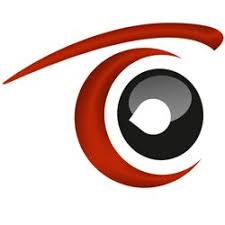 G. DervingDerving betekent verlies. Het wordt ook wel “lekkage ”genoemd.Er bestaat criminele derving en derving door verlies, breuk, fouten en/ of bederf.Geef duidelijk het verschil aan tussen de twee soorten derving/lekkage.Criminele derving is vandalisme, fraude of diefstal.     Derving door verlies is iets heel anders. Dit is bijvoorbeeld te weinig inkomsten hebben. Verlies draaien.Wat is de procedure bij beide soorten derving binnen jouw stagebedrijf ?Besparen op producten die ze kopen en verkopen.5. Op welke manieren probeert jouw stagebedrijf om de derving/lekkage zoveel mogelijk te beperken?Door over te werken of orders sneller af te maken. Ook meer klanten trekken.Beschrijf dit in 3 fases :1. De eventuele derving bij binnenkomst van de goederen, opslag en op locatiebrengen.Proberen om minder dingen te leveren, en minder plekken te huren voor opslag.2. De eventuele derving in het bedrijf.Mensen helaas met ontslag wegdoen, of mensen laten overwerken.De eventuele derving bij het vervoer.Zelf rijden en minder chauffeurs huren.H. De klantDe winkel of bedrijfsformule (keuze artikelen en/ of diensten, prijsklasse,bedrijfsinrichting, de visie op klantenbenadering en de doelgroep(en) van hetbedrijf bepalen de bedrijfsformule. Deze formule bepaalt ook welke klantenbenaderingsvorm wordt gekozen.(de manier waarop klanten “benaderd” worden)Iedereen stelt het op prijs om vriendelijk te worden benaderd, zeker in een bedrijfwaar klantcontact aanwezig is. Al ben je nog niet zo deskundig en nog lang nietingewerkt, als je vriendelijk bent, ben je al een heel eind.Maar met vriendelijkheid alleen ben je er niet. Belangrijk is dat je inschat wat deklant wil en wat hij weet. Daar kun je achterkomen door goed naar de klant te luisteren voordat je verkoopadviezen gaat geven.De eigenlijke verkoop van product of dienst zal hierdoor beter verlopen. Wat wordt er van een verkoper/verkoopster in jouw stagebedrijf verwacht omeen klant vakkundig te kunnen helpen?Aanbieden om te zitten, vragen stellen, kennis maken en wat koffie of thee aanbieden.Iedere bedrijf heeft een bepaalde methode om artikelen of diensten te verkopen,de zogenaamde klanten benaderingsvorm. Welke klanten benaderingsvormen worden in jouw stagebedrijf gebruikt?Meestal als er een klant is, dan staat er iamdn op, loopt erheen, stelt zich voor en dan kijken ze wat de klant nodig heeft. Waarom is voor deze vormen gekozen?Omdat dit erg netjes is, en zo kom je meteen te weten met wie je samenwerkt.  Zijn de bedrijfsinrichting en het bedrijfsmeubilair aan de benaderingsvormenaangepast?Ja, er is een hele loungehoek zodat je rustig met klant en werknemer kan praten.Bijverkoop betekent extra verkoop. Wanneer is er sprake van Bijverkoop en hoegaan we daarmee om?Als een persoon bijvoorbeeld iets koopt in een winkel, dan word er soms een tasje bijgevraagt voor 5 cent.Een voorbeeld: een klant koopt een paar schoenen; bij verkoopmogelijkheid isSchoencrème. Zo zal zich regelmatig Bijverkoop voordoen, vooral in bedrijven metdirect klantcontact. -Komt er in jouw stagebedrijf Bijverkoop voor? Zo ja, geef een voorbeeld.nee -Kies vijf producten in jouw stagebedrijf uit waar Bijverkoop bij mogelijk is.Folders				briefpapierMappen			postersMemoblaadjes Hoe is de garantie geregeld van de artikelen in jouw stagebedrijf?Je hebt 30 dagen om iets terug te brengen Is het mogelijk voor de klant om een cadeaubon te kopen in jouw stagebedrijf?nee8De verkoop in Nederland in de detailhandelsbedrijven is in het algemeen het derdekwartaal 2009 met circa 5 % gezakt, terwijl de internetverkopen met circa 20 %gestegen zijn. Heeft jouw stagebedrijf ook een website?ja Kunnen de klanten ook via deze website online bestellen?Nee Indien nee, waarom niet?Omdat je op de website alleen de werknemers, klanten, informatie en adres kan vindenI. Milieu Hoe is de afvalstroom geregeld?Alles word gesorteerd, plastic bij plastic, en papier in een hele grote container. Wat gebeurt er met de emballage? (leeg fust, ofwel lege flessen en kratten)?Die worden netjes weggebracht door vrachtwagens Wordt er afval gescheiden en hoe wordt dit gedaan?Ja, we hebben speciale bakken. Zijn er ook afvalproducten die een speciale afvoerprocedure hebben? (denk aanschadelijke stoffen zoals verfblikken en/ of veel plastic afval.Niet meer, eerst hadden ze dat wel voor verfblikken, maar die machine is nu weg. Dus nu niet meer, vroeger wel. Omverpakking is de verpakking om de verpakking en veroorzaakt veel afval. Wordt er veel omverpakking gebruikt binnen jouw stagebedrijf?nee Welke energiebesparende methodes heeft het bedrijf om de kosten te besparen?Ze hebben enorme ramen zodat er veel licht naar binnen komt. Zo hoeven we bijna nooit de lampen aan. En door dubbel glas is het altijd warm.J. De wetBinnen de Arbo-wet zijn er een aantal dingen vastgelegd met betrekking totwerktijden, ziekte, arbeidsomstandigheden, bedrijfshulpverlening, e.d. Met welke wetten heeft jouw stagebedrijf nog meer te maken ?Al die wetten. Ook veiligheidswetten als er bijvoorbeeld iets verkeerd gebeurt bij de machines. dan zijn de werknemers verzekerd.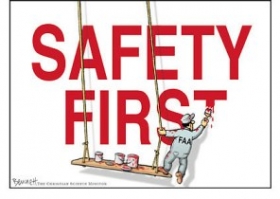 Dagverslagen van 13-1-2017  t/m   16-6-2017Eindakkers 9 6669 GA Dodewaard|  robinvb29@gmail.com  |  0488-412547DoelVaardigheden en talentenWerkervaringZelf ben ik van jong af veel bezig geweest met designing, tekenen en ontwerpen. Ik heb dan ook zelf een eigen website in elkaar gezet zonder enige hulp. Op mijn laptop kan ik erg goed overweg met adobe photoshop, in design en illustrator.OnderwijsCnb de hien groep 1 t/m groep 8Pantarijn KesterenKlas 1 kader mavo 1klas 2 kader mavo 1 Pantarijn RhenenKlas 3 kader zorg en welzijn 1CommunicatieSkills Zelf kan ik erg goed overweg met mensen. Ik kan goed onderhandelen en weet meestal ook wat te doen als er iets gezegd word. Ik los meestal zelf al mijn problemen op waar ik tegenop loop. Voor mij is het niet erg als ik met iemand moet samenwerken. Ik kan goed met mensen samenwerken en dat vind ik ook fijn om te doen.WordPowerpointAdobe illustratorInDesignAdobe photoshopExcelVisio1  flyers6 brochures11  reclameborden2  visitekaartjes7  briefpapier12  website3  folders8  offertes13  pennen4  posters9  memoblokken14  presentatiemappen5  spandoeken10  mappen15  stickers1.  brievenbusdozen2.bureau onderleggers3.kalenders4. ringbanden5. lamineer bladeren6. stickers7. banners8.beachflagsBreedSmalDiepondiep1  foldersXX2  promotieXX3  presentatieXX4  verpakkingXX5  mappenXX6  papierXX7  visitekaartjesXX8  vlaggen etc.XXEtiket 1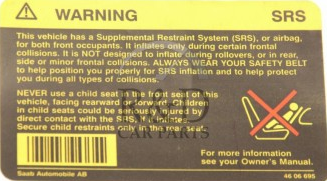 WettelijkVerplicht om te laten zien hoe een airbag gebruikt word.Niet wettelijkHet zeggen van dat het kind serieuze verwondingen kan oplopen. Je hoeft alleen maar te waarschuwen.Etiket 2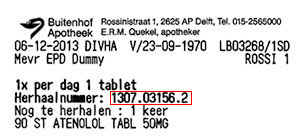 WettelijkZeggen hoeveel gram erin zit. Hoeveel dosis je mag.Nummer van de medicijnenNiet wettelijkWelk ziekenhuis het komtAdres en telefoonnummerEtiket 3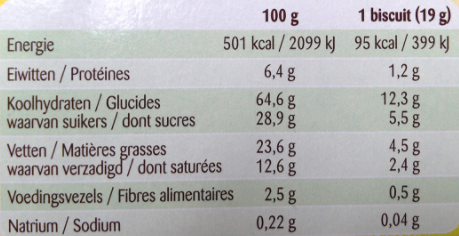 WettelijkHoeveel gramHoeveel vettenHoeveel kcalNiet wettelijkAantal kilojoulesNatriumenergieEtiket 4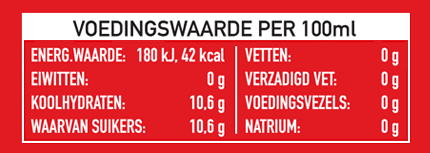 WettelijkVoedingswaardeingrediëntenwaar het product vandaan komtNiet wettelijkWie het product maakteEtiket 5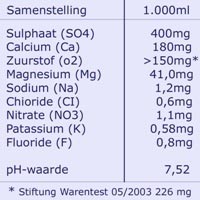 WettelijkingrediëntenvoedingswaardeNiet wettelijkDat het van warentest komtEtiket 6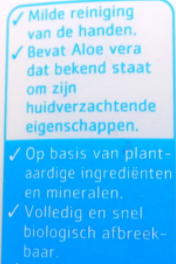 WettelijkWaar het product vandaan komtingrediëntenwaarschuwingenNiet wettelijk---Datum:     13-1-2017      Naam leerling Robin van BeemWerktijd:         van   09:00   uur     tot  16:00  uurDuur pauze:      30 minutenWelke werkzaamheden heb je vandaag verricht?Marijke (een andere stagiaire) begon met het voorstellen aan iedereen en het bedrijf. Daarna werd ik achter de computer gezet. Ik kreeg uitleg en wat opdrachten om te oefenen. Dit heb ik zo’n beetje de hele dag gedaan. Ik heb veel geoefend en ook veel geleerd.Welke dingen vond je gemakkelijk gaan?De opdrachten. Het was niet zo moeilijk. Ik moest dingen inkleuren en van kleur veranderenWelke dingen gingen moeilijk?Het plakken en alles op zijn plek krijgenHoe heb je problemen opgelost?Door hulp te vragen aan Michel (iemand die ook veel met photoshop en designs doet)Zijn er nog speciale of andere dingen gebeurd op je stage dan normaal? Beschrijf zeNiet echt, er waren nog wat klanten maar die heb ik niet gesproken. Datum:            20-1-2017       Naam leerling Robin van Beem                                               Werktijd:         van   09:00   uur     tot  16:00  uur                                                                       Duur pauze:      30 minutenWelke werkzaamheden heb je vandaag verricht? Ik ben bezig geweest met mijn eigen visitekaartje maken. Daar ben ik zoet mee geweest tot de pauze om 12:30. Daarna heb ik mijn eigen briefpapier, envelop, pennen en memoblaadjes gemaakt.Welke dingen vond je gemakkelijk gaan? Het maken van het visitekaartje. Ik dacht dat het moeilijk was maar het viel reuze mee.Welke dingen gingen moeilijk?      Niets, ik snapte het allemaal.Hoe heb je problemen opgelost?    Hulp vragen aan de werknemers.Datum:            27-1-2017       Naam leerling Robin van Beem          Werktijd:         van   09:00  uur     tot  16:00 uurDuur pauze:   20 MinutenWelke werkzaamheden heb je vandaag verricht?     Ik heb de hele dag geholpen in de drukkerij. Als eerste heb ik geholpen bij het tellen van folders en sealen. Daarna heb ik kladblokken gesneden en gelamineerd. Na de pauze heb ik gaatjes gemaakt in papier, visitekaarten vouwen, vegen, papier weggooien, nog meer sealen en uiteindelijk ziekenhuismappen gemaakt.Welke dingen vond je gemakkelijk gaan?       Het opruimen en eigenlijk alles welWelke dingen gingen moeilijk?      De mappen… op eerlijk te zijn is het rotwerk. Je moet 10 hoofdstukken in een map doen, van 12 bladzijde, en die moeten elke keer op volgordeHoe heb je problemen opgelost?     Gewoon een lekker muziekje opgezetZijn er nog speciale of andere dingen gebeurd op je stage dan normaal?        neeDatum:   3-2-2017      Naam leerling Robin van Beem                                                               Werktijd:         van   09:00  uur     tot  16:00 uur               Duur pauze:   25 MinutenWelke werkzaamheden heb je vandaag verricht? Vandaag heb ik meegeholpen met een grote schoonmaak van het hok. (dat is een grote kamer waar allerlei printers, kasten en dozen staan). Er lag ontzettend veel, en heel veel dingen mochten weg. Daarbij heb ik dus geholpen. Voordat ik het wist was het al pauze!  Na de pauze heb ik in Illustrator strips getekend. Die had Michel als opdracht aan me gegeven. Ik ging oefenen met verschillende tools en stijlen.Welke dingen vond je gemakkelijk gaan?    De schoonmaak. Ik houd niet erg van opruimen maar dit ging wel. We kwamen erg oude dingen tegen.Welke dingen gingen moeilijk?   Het oefenen met verschillende designs. Omdat ik niet wist welke stijl ik het leukste vond, was het best wel lastig om te kiezen.Hoe heb je problemen opgelost?   Ik heb aan collega’s gevraagd wat zij het mooist vonden.Zijn er nog speciale of andere dingen gebeurd op je stage dan normaal?    Er was een kleine vergadering, en iemand kwam weer lossen.Datum:        10-2-2017       Naam leerling Robin van Beem                                                   Werktijd:   van   09:00  uur     tot  16:00 uur               Duur pauze:   30 MinutenWelke werkzaamheden heb je vandaag verricht?      Ik heb Marijke geholpen met het uitzoeken van folders, daarna zijn we samen naar boven gegaan en hebben we visitekaartjes geplakt. Na de pauze zijn we daarmee verder gegaan. Toen we daarmee klaar waren zijn we nog bezig geweest met snijden van papier, sealen en lamineren.Welke dingen vond je gemakkelijk gaan?      De visitekaartjes vouwen en plakken.Welke dingen gingen moeilijk?    Het snijden van het papier. Je moet  heel goed kijken waar de rand precies zit, anders snij je ineens een verkeerd stuk weg.Hoe heb je problemen opgelost?    Niet, want dat was niet gebeurd. Ik heb goed uitgekeken.Zijn er nog speciale of andere dingen gebeurd op je stage dan normaal?      neeDatum:      17-2-2017      Naam leerling Robin van Beem          Werktijd:         van   09:00  uur     tot  16:00 uurDuur pauze:   30 MinutenWelke werkzaamheden heb je vandaag verricht?Ik heb de hele dag verschillende posters ontworpen.  Posters voor dansfeesten, voor eettentjes, disco’s, kledingzaken en een ijswinkel.  Daar ben ik de hele dag mee zoet geweest. Alles moest perfect. Tenminste dat wilde ik zelf. Ik wou dat alles er goed en netjes uitzag. Daarna mocht ik iets voor mijzelf doen.  Dus toen ben ik een poster gaan maken voor mijn favoriete band.Welke dingen vond je gemakkelijk gaan?    Het maken van alle postersWelke dingen gingen moeilijk?    De poster voor de kledingwinkel, omdat er heel veel op moest komen te staan, maar dat lukte niet al te goed.Hoe heb je problemen opgelost?   Om hulp gevraagd, en ik werd meteen geholpen.Zijn er nog speciale of andere dingen gebeurd op je stage dan normaal Nee, alleen een paar klantenDatum:      24-2-2017                                                     Naam leerling Robin van Beem                                                          Werktijd:         van   09:00  uur     tot  16:00 uur             Duur pauze:   30 MinutenWelke werkzaamheden heb je vandaag verricht?   Ik werd aan het werk gezet met een compleet nieuwe opdracht. Mijn eigen game ontwerpen. Ik moest beginnen met alles uitwerken. Ik moest dus tekeningen en schetsen maken zodat ik wist wat er allemaal in moest. Ik heb zowat de hele dag getekend. Het was wel erg leuk en er werd van alles uitgelegd.Welke dingen vond je gemakkelijk gaan?   Het inkleuren van de schetsen. Welke dingen gingen moeilijk?   Het ontwerpen. Ik had op het eerste gezicht niet echt een idee van wat voor soort spel het zou zijn. Maar toen bedacht ik een spel waarbij je parcours moest doen.Hoe heb je problemen opgelost?   Lekker blijven schetsen en om hulp vragen als het niet gaat.Zijn er nog speciale of andere dingen gebeurd op je stage dan normaal?       neeDatum:      3-3-2017                                                             Naam leerling Robin van Beem                                                           Werktijd:         van   09:00  uur     tot  16:00 uur                   Duur pauze:   30 MinutenWelke werkzaamheden heb je vandaag verricht?  Vandaag ben ik weer verder gegaan met mijn spel. Ik heb nu ook een app gedownload waarbij ik pagina’s kan toevoegen om een echt spel te maken.  Ik heb meer gekleurd en wat ideeën opgeschreven. Later ben ik foto’s gaan maken en heb ik het spel in elkaar gezet. Toen ging ik nog verder werken aan dit verslag. Ik mocht die dag eerder weg maar ik ben gewoon gebleven. Dat vond ik gezellig. Welke dingen vond je gemakkelijk gaan?  Het tekenen omdat tekenen gewoon makkelijk is.Welke dingen gingen moeilijk? Het maken van de foto’s.  ik had hele scherpe foto’s nodig omdat het spel anders niet zou werken. Maar het is me uiteindelijk gelukt om alles goed te doen.Hoe heb je problemen opgelost?  Ik heb Marijke en Michel op hulp gevraagd. Zijn er nog speciale of andere dingen gebeurd op je stage dan normaal?    Ze hadden vandaag een vergadering. Ze hebben dan een speciale ruimte waar ze heen gaan.Datum:      10-3-2017                                                           Naam leerling Robin van Beem                                                        Werktijd:         van   09:00  uur     tot  16:00 uur                  Duur pauze:   30 MinutenWelke werkzaamheden heb je vandaag verricht?  Ik ben bezig geweest met wat schetsen voor mijn eigen huisstijl. Dat is best wel lastig als je niet weet wat je leukt lijkt. Ik heb wel erg veel gemaakt maar nog niet uitgeprint. Wel heb ik al mijn posters uitgeprint. Ik heb daarna met Michel gekeken naar een order over een steakrestaurant. Dat duurde best wel lang want hij moesten veel dingen doen. Toen heb ik hem een beetje geholpen en veel dingen geleerd.Welke dingen vond je gemakkelijk gaan?   Het schetsen van mijn eigen huisstijl. Ineens schoten er allemaal ideeën in mijn hoofd. Ook het meekijken en helpen van Michel was best leuk. We maken ook vaak grapjes maar we werken ook.Welke dingen gingen moeilijk?   Niets, alles ging prima volgens planning.Zijn er nog speciale of andere dingen gebeurd op je stage dan normaal?     neeDatum:      24-3-2017       Naam leerling Robin van Beem          Werktijd:         van   09:00  uur     tot  16:00 uurDuur pauze:   30 MinutenWelke werkzaamheden heb je vandaag verricht?   Vandaag heb ik de hele dag achter de computer zitten ontwerpen. Ik heb in adobe InDesign posters en visitekaartjes gemaakt voor mezelf. Zo heb ik ook meteen met nieuwe dingen geoefend. Ik heb ook veel meer geleerd en ik kan nu ook veel meer dan in de eerste paar weken van stage. Dat vindt ik best wel knap omdat ik niet eens wist dat het bestond.Welke dingen vond je gemakkelijk gaan?    Niet alles was even makkelijk, maar de posters waren het makkelijkste van allemaal.Welke dingen gingen moeilijk?    Het maken van het visitekaartje. Ik moest elke keer steeds weer dingen toevoegen, en op een of andere manier gingen sommige dingen gewoon weg. Hoe heb je problemen opgelost?   Ik heb Marcel om hulp gevraagd, en die heeft het gelukkig voor me opgelost. Dus nu weet ik meteen wat ik moet doen als het weer gebeurt. Zijn er nog speciale of andere dingen gebeurd op je stage dan normaal?      Er was weer een vergadering, toen was het erg rustig op het kantoor.Datum:        31-3-2017                                             Naam leerling Robin van Beem                                                     Werktijd:         van   09:00  uur     tot  16:00 uur       Duur pauze:   30 MinutenWelke werkzaamheden heb je vandaag verricht?   Vandaag hielp ik Anne met het maken van mappen voor ziekenhuizen. Ze werken daar voor heel veel grote bedrijven, en ze leveren ook heel erg veel voor ziekenhuizen. Ik denk wel dat ze blij met mij zijn omdat ik nu al die klusjes voor hun kan doen, en zij kunnen verder met hun eigen werk.Welke dingen vond je gemakkelijk gaan?  Alles, omdat ik al weet hoe alles werkt.Welke dingen gingen moeilijk?   Niets, er gebeurde niks waar ik niets vanaf wist. Alles ging goed.Zijn er nog speciale of andere dingen gebeurd op je stage dan normaal?   NeeDatum:       7-4-2017       Naam leerling Robin van Beem          Werktijd:         van   09:00  uur     tot  16:00 uurDuur pauze:   30 MinutenWelke werkzaamheden heb je vandaag verricht? Vandaag deed ik niet al te veel. Ik heb vooral bij veel werknemers gekeken hoe zij hun werk deden. Nu heb ik dus ook meer geleerd en ik weet nu van bijna iedereen hun functie uit mijn hoofd. Ik weet ook hoe verschillende programma’s werken dus dat is wel fijn.Welke dingen vond je gemakkelijk gaan?   Ik heb wat dingen voor mezelf gedaan, maar dat was voor school. Ik heb ook mijn boek mee genomen omdat ik dan ging leren als ik niks te doen had.Welke dingen gingen moeilijk?    Niets, alles ging goed en er was een lekkere sfeer.Zijn er nog speciale of andere dingen gebeurd op je stage dan normaal?   neeDatum:           14-4-2017       Naam leerling Robin van Beem          Werktijd:         van   09:00  uur     tot  16:00 uurDuur pauze:   30 MinutenWelke werkzaamheden heb je vandaag verricht?  Ik begon met vragen aan werknemers wat voor opleidingen ze deden, dat leek me wel interessant.  Ook was er een grote klant en ik mocht eigenlijk bij hun gesprek zitten, maar dat ging helaas niet door. Dus ik ging zelf aan de slag met wat dingen ontwerpen zoals logo’s voor bedrijven, of voorkanten van briefpapier etc.Ik heb ook nog even snel in de drukkerij geholpen met het sealen van een paar pakketten die diezelfde dag nog weg moesten. Toen ik daarmee klaar was konden de pakketten meteen in de bus.Welke dingen vond je gemakkelijk gaan?    Het sealen van de pakketten, maar dat komt omdat ik dat al vaker had gedaan. Het is ook helemaal niet moeilijk.Welke dingen gingen moeilijk?    Het ontwerpen van nieuwe logo’s. omdat de meeste logo’s al best goed zijn. Het is best moeilijk om erover na te denken.Hoe heb je problemen opgelost?    Ik heb hulp gevraagd en ik heb naar wat ideeën geluisterd.Zijn er nog speciale of andere dingen gebeurd op je stage dan normaal?   Nee, alles ging zoals altijdDatum:       28-4-2017     Naam leerling Robin van Beem                                                        Werktijd:         van   09:00  uur     tot  16:00 uur           Duur pauze:   30 MinutenWelke werkzaamheden heb je vandaag verricht?Ik heb Marijke als eerste geholpen met inpakken van haar spullen, omdat het haar laatste dag was. Daarna heb ik haar geholpen om kaften op boeken te lijmen. Dat duurde wel even en daar waren we mee zoet tot de pauze. Toen de pauze voorbij was, zijn Marijke en ik naar boven gegaan en hebben we mappen in elkaar gezet. Die waren allemaal voor het ziekenhuis en het waren er een stuk of 30Welke dingen vond je gemakkelijk gaan?    Het opruimen, alles in dozen doen zodat ze het mee kon nemen in haar auto.Welke dingen gingen moeilijk?   Niets, ik kende alles alHoe heb je problemen opgelost?   Aan Marijke hulp gevraagd. Ze helpt altijd.Zijn er nog speciale of andere dingen gebeurd op je stage dan normaal?     Nee, behalve dan dat Marijke weg ging. Dat vond ik wel jammer.Datum:     12-5-2017                                                                Naam leerling Robin van Beem                                                        Werktijd:         van   09:00  uur     tot  16:00 uur                       Duur pauze:   30 MinutenWelke werkzaamheden heb je vandaag verricht?   Ik heb weer eens in de drukkerij geholpen. Voor Leroy moest ik wat mappen in elkaar zetten, ook moest ik hem helpen met de heftruck. Toen ik daarmee klaar was, ging ik pauze houden.  Na de pauze wat dingen voor school wezen afmaken.Welke dingen vond je gemakkelijk gaan?  Helpen met de heftruck omdat ik gewoon wat hekjes open moest doen, en daarna tafels moest verschuivenWelke dingen gingen moeilijk?   Het maken van mappen. Omdat het zo’n irritant werk is. Maar het moet toch gedaan worden dus dat is oké. Hoe heb je problemen opgelost? Gewoon lekker verder werken, en een muziekje op de achtergrondZijn er nog speciale of andere dingen gebeurd op je stage dan normaal?  Nee, wat klanten en iemand kwam pakketten aflossen.Datum:     19-5-2017                                                     Naam leerling Robin van Beem          Werktijd:         van   09:00  uur     tot  16:00 uur            Duur pauze:   30 MinutenWelke werkzaamheden heb je vandaag verricht?     Mijn eigen website gemaakt. Eerst heb ik samen met Mark gekeken hoe ik alles moest doen, en hoe hij het deed.  Daarna ben ik zelf aan de slag gegaan. Helaas is deze website niet meer online dus ik heb helaas geen foto.Welke dingen vond je gemakkelijk gaan?  Het ontwerpen van de voorkantHet maken van verschillende onderdelen, het toevoegen van widgets.Welke dingen gingen moeilijk?    Het invoegen van nieuwe pagina’s. de website wilde niet echt meewerken…Hoe heb je problemen opgelost?    Een paar keer de website opnieuw geladen. Toen deed hij het weer. Daarna nog een paar keer en toen vroeg ik Mark om hulp.Zijn er nog speciale of andere dingen gebeurd op je stage dan normaal? nee Datum:      26-5-2017                                                      Naam leerling Robin van Beem                                                           Werktijd:    van   09:00  uur     tot  16:00 uur                   Duur pauze:   30 MinutenWelke werkzaamheden heb je vandaag verricht?  Ik heb de hele dag samen met Dean zitten werken aan een website. Het moest een vragenlijst worden voor telefoon, tablet en computer. Dus dat was wel even werk. We hebben ook gepraat over Pantarijn Rhenen/Kesteren. Omdat Dean daar vroeger ook op school zat.Welke dingen vond je gemakkelijk gaan?  Niet echt alles. Alleen de kleuren toevoegen was makkelijk. Dat is ook het makkelijkste van alles.Welke dingen gingen moeilijk? De vragen instellen. Elke keer als we iets deden dan werd er weer iets verschoven ofzo.Hoe heb je problemen opgelost?   Samen uitzoeken wat het probleem was en dan oplossen.Zijn er nog speciale of andere dingen gebeurd op je stage dan normaal?     Niet echt. Ik kreeg wel complimentjes dat ik het erg goed deed.Datum:            9-6-2017      Naam leerling Robin van Beem                                                      Werktijd:    van   09:00  uur     tot  16:00 uur                    Duur pauze:   30 MinutenWelke werkzaamheden heb je vandaag verricht?  Ik heb de hele dag in de drukkerij geholpen met het sealen van pakketten, het tellen van folders en het lamineren van ziekenhuispapieren. Dat duurde zo lang dat het al 15:00 was voordat ik klaar was. In dat uur heb ik Robin nog geholpen met het maken van een nieuw design voor een webwinkel.Welke dingen vond je gemakkelijk gaan?  De webwinkel. Het was best makkelijkWelke dingen gingen moeilijk?     Niet echt moeilijk, maar vermoeiend werk dat tellen. 3 papiersneetjes opgeleverd. Achja, hoort erbij.Hoe heb je problemen opgelost?   Pleister erop en doorgaanZijn er nog speciale of andere dingen gebeurd op je stage dan normaal?   neeDatum:     2-6-2017                                                                Naam leerling Robin van Beem                                                         Werktijd:   van   09:00  uur     tot  16:00 uur                           Duur pauze:   30 MinutenWelke werkzaamheden heb je vandaag verricht?   Een kaart gemaakt voor iemand die zwanger was, ik heb een bord gemaakt voor de nieuwe burgemeester van de neder Betuwe. Voor Michel heb ik visitekaartjes gezocht zodat hij inspiratie had, en de rest van de dag heb ik Dean geholpen met het programmeren van een nieuwe website.Welke dingen vond je gemakkelijk gaan?   Het zoeken van visitekaartjes natuurlijk.Welke dingen gingen moeilijk?   Het programmeren. Het kost enorm veel tijd om te doen. Als er een ding fout gaat, dan moet je weer helemaal opzoeken waar de fout zat.Hoe heb je problemen opgelost?    Gewoon blijven zoeken.Zijn er nog speciale of andere dingen gebeurd op je stage dan normaal?     Alleen het kaartje voor de burgemeester. Dat vond ik best wel gaaf om te doen.Datum:        16-6-2017     Naam leerling Robin van Beem                                    Werktijd: van 09:00  uur     tot  15:00 uur                Duur pauze:   30 MinutenWelke werkzaamheden heb je vandaag verricht?Ik heb Robin geholpen met het maken van haar foto’s voor school.  Ook hebben we besproken op welke plekken we het gingen doen. Ik heb Mark geïnterviewd. Daarna heb ik lekkere appelflappen uitgedeeld omdat dit mijn laatste keer was. Toen heb ik Robin verder geholpen met haar foto’sWelke dingen vond je gemakkelijk gaan?  Het interview. Ik dacht dat ik enorm veel moest opschrijven maar ik onthield alles met steekwoordenWelke dingen gingen moeilijk?       De foto’s maken voor Robin. We moesten precies de goede hoeken hebben voor licht, maar dat wilde niet echt meewerken… maar het is ons gelukt!Hoe heb je problemen opgelost?       Door vragen te stellen en het rolluik omhoog te doenZijn er nog speciale of andere dingen gebeurd op je stage dan normaal?       Niet echt. Niks bijzonders. Behalve dan dat ik appelflappen uitdeelde.